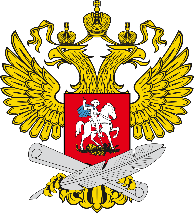 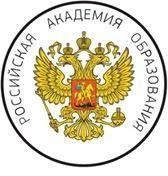 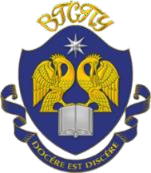 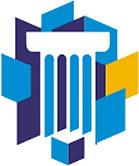 Министерство науки и высшего образования Российской Федерации Министерство просвещения Российской Федерации Российская академия образования Волгоградский государственный социально-педагогический университет ИНФОРМАЦИОННОЕ ПИСЬМО№1Уважаемые коллеги!Приглашаем Вас принять участие в работе Всероссийской научно-практической конференции, посвященной 200-летию со дня рождения К.Д. Ушинского «ВОСПИТАНИЕ В МОРАЛЬНОМ КЛИМАТЕ ПАМЯТИ», которая состоится 03-04 марта 2023 года на базе ФГБОУ ВО «Волгоградский государственный социально-педагогический университет» по адресу: г. Волгоград, пр. им. В.И. Ленина, д. 27.2023 год в России Указом Президента РФ В.В. Путина, объявлен Годом педагога и наставника (Указ от 27.06.2022 № 401 "О проведении в Российской Федерации Года педагога и наставника"). Это сделано в  знак признания высочайшей общественной значимости профессии учителя, а  также к  юбилейным датам выдающихся отечественных ученых и  педагогов: 200-летию Константина Ушинского (1823–1871), 135-летию Антона Макаренко (1888-1939) и 105-летию Василия Сухомлинского (1918–1970).«Ушинский – это наш действительно народный педагог, точно также, как Ломоносов – наш народный ученый, Суворов – наш народный полководец, Пушкин – наш народный поэт, Глинка – наш народный композитор», - писал историк Л.Н. Модзалевский.Цель конференции: обращение к педагогическому наследию К.Д. Ушинского, актуализация его идей духовно-нравственного воспитания детей и молодежи в современном отечественном культурно-образовательном пространстве.В программе Конференции, которая проводится ВНОЦ РАО ВГСПУ в соответствии с планом Министерства просвещения РФ на 2023 год, предусмотрено проведение пленарного заседания, работа секций, круглого стола, мастер-классов, а также IV Поволжских межрегиональных Родительских чтений "Семья-первооснова Родины".Вопросы для обсуждения на конференции:Педагогическое наследие К.Д. Ушинского и проблемы современного образования в России.Духовно-нравственный и научный подвиг К.Д. Ушинского – основателя русской национальной педагогики и реформатора народной школы.  К.Д.  Ушинский– основоположник антропологического направления в педагогике.Главные ценности воспитания в трудах классика: народность, православно-христианские традиции и наука.Принцип народности К. Д. Ушинского как воплощение глубинных национально-творческих сил народа в рамках всемирного историко-педагогического процесса.Ценность религии как базовый элемент воспитания человека.Ценности семейного воспитания детей. Историческая память в жизни поколений как основа преемственности ценностных оснований российской педагогики.Основы воспитания личности в педагогическом наследии К.Д. Ушинского и их духовно-воспитательная значимость. Участие в конференции	К участию приглашаются российские ученые, специалисты сферы общего и профессионального образования, преподаватели учреждений среднего профессионального и высшего образования, практические работники организаций общего и дополнительного, научно-педагогические работники, докторанты, аспиранты, магистранты и студенты, родительская общественность. Формы участияочная: личное участие с докладом (в том числе - с использованием дистанционных технологий) с возможностью публикации в научных журналах ВГСПУ;дистанционная (подключение к трансляции конференции);заочная: публикация материалов в научных журналах ВГСПУ. Примерный порядок мероприятий конференции3 марта 2023 г.:		пленарное заседание; работа секций;круглый стол: «Труды К.Д. Ушинского — классическое наследие для современного образования»;4 марта 2023 г. - IV Поволжские межрегиональные Родительские чтения                "Семья-первооснова Родины":общая встреча с родительской общественностью;гостиные, мастерские;спектакль «Снежный ангел с больными ногами» (авторский театр «Третий этаж» г. Калининград).Длительность выступления на пленарном заседании - до 20 минут, на секционных заседаниях – до 10 минут, ведения мастер-класса – 1 час.Порядок регистрации участия и приёма научных статейДля участия в мероприятии необходимо:до 28 февраля 2023 г. включительно заполнить регистрационную форму по ссылке: https://docs.google.com/forms/d/e/1FAIpQLSclxgTpy71rDzmF30NiywD3TC1M35ZlwAtiJSE9188rpottpQ/viewform до 10 марта 2023 г.  представить в оргкомитет по электронному адресу vnocrao@vspu.ru научную статью (требования к статьям – в приложении 1). Оргвзнос за участие в мероприятии не взимается.Командировочные расходы, включая питание и проживание - за счет направляющей стороны. Проживание иногородних участников будет организовано в гостиницах г.   Волгограда.Контактная информацияПредседатель организационного комитета: Коротков Александр Михайлович, чл.- корр. РАО, профессор, ректор ВГСПУ, раб. тел. (8442)60-28-125, e-mail: rector@vspu.ruДиректор ВНОЦ РАО: Сергеев Николай Константинович, академик РАО, раб. тел. (8442)60-28-05, моб. тел. +7-961-686-75-00; e-mail: nks@vspu.ruУчёный секретарь ВНОЦ РАО: Сахарчук Елена Ивановна, профессор, раб. тел. (8442)60-28-90; моб. тел. +7-961-091-02-75; e-mail: profsah@yandex.ruОтветственный секретарь конференции: мл. научный сотрудник ВНОЦ РАО Прохина Надежда Юрьевна, раб. тел. (8442)60-18-19, моб.тел. +7-961-064-65-32; e-mail: vnocrao@vspu.ruОргкомитет конференцииСергеев Николай Константинович, академик РАО, директор Волгоградского научно-образовательного центра Российской академии образования на базе ФГБОУ ВО «ВГСПУ»; раб.тел.. (8442)60-28-05, моб. тел. +7 961 686 75 00; e-mail: nks@vspu.ruЗайцев Владимир Васильевич, доктор педагогических наук, профессор, заместитель директора Волгоградского научно-образовательного центра Российской академии образования на базе ФГБОУ ВО «ВГСПУ»; моб. тел. +7 961 686 75 01; e-mail: vvzz@vspu.ru Веденеев Алексей Михайлович, проректор по воспитательной работе и молодежной политике ФГБОУ ВО «ВГСПУ»; раб.тел.. (8442)60-28-09, моб. тел. +7 904 437 38 53; e-mail: nks@vspu.ruЕвдокимова Елена Сергеевна, руководитель НИЦ "Изучение проблем образования родителей" ВНОЦ РАО при ВГСПУ, 8(961)6924459, Ewdokimowa2003@yandex.ruМакарова Ирина Александровна, руководитель Центра научно-методического сопровождения воспитательной деятельности в структуре Волгоградского научно-образовательного центра Российской академии образования на базе ФГБОУ ВО «ВГСПУ», 8 927 526 80 50, makira8@yandex.ruПриложение 1Публикация материалов мероприятияНаучные статьи, рекомендованные программным комитетом, по согласованию с авторами, будут опубликованы в научных журналах ВГСПУ.В этой связи, они должны быть оформлены в соответствии с требованиями, предъявляемыми к статьям в научных журналах ВГСПУ:Журнал «Известия ВГПУ», входит в перечень изданий, рекомендуемых ВАК РФ http://izvestia.vspu.ru/page/treb; http://izvestia.vspu.ru/page/costЖурнал «Грани познания», входит в базу РИНЦ http://grani.vspu.ru/page/trebСтуденческий электронный журнал «СтРИЖ» – рецензируемое сетевое издание научно-образовательной направленности http://strizh-vspu.ru/ /page/homeЖурнал НИЦ «Изучение проблем образования родителей» «Альманах родительского университета» (№ 12), входит в базу РИНЦ.Требования к публикациям в альманахе:1. Все статьи, представляемые для публикации в альманахе, проходят рецензирование (экспертную оценку). Статья будет напечатана в авторской редакции, поэтому должна быть тщательно подготовлена. 2. Требования к оформлению: – Язык: русский. Формат текста – Microsoft Word (*.doc, *.docx); 3. В начале статьи необходимо указать индекс УДК., далее должен быть указан автор(ы) (ФИО), а также его (их) ученая степень и ученое звание, место работы и город. 4. Представленные в статье изображения и схемы должны быть  пронумерованы и снабжены названиями или подрисуночными подписями.5. Использованная литература (без повторов) оформляется в конце текста. Ссылки на нее в тексте обозначаются квадратными скобками с указанием порядкового номера источника по списку и через запятую – номера страницы, например: [5, с. 144]. 6. Объем статьи должен составлять от 6 до 10 страниц. 